Ленинградский областной институт развития образованияКафедра начального общего образования Аналитическая справка по результатам проведения Всероссийской проверочной работы по русскому языку  в 4 классе в апреле 2019годав общеобразовательных учреждениях Ленинградской областиСанкт-Петербург, 2019г.Анализ результатов Всероссийских проверочных работ обучающихся 4-х классов Ленинградской области по русскому языку  за 2019 годВсероссийскую проверочную работу по русскому языку в 2019 году выполняло 14546 выпускников начальной школы Ленинградской области.  Сравнительный анализ выполнения данных работ четвероклассниками показал следующие результаты: I. В отличие от предыдущих лет выполнения выпускниками данного вида конрольных работ, в 2019 году были предложены различные варианты ВПР, отличающиеся по содержанию друг от друга. Однако структура ВПР осталась неизменной и состояла из двух частей, которые выполнялись обучающимися в два дня. В целом на выполнение работы по русскому языку отводилось 90 минут.Часть 1 содержала 3 задания: диктант (задание 1) и 2 задания по написанному тексту, направленные на выявление сформированности умений по разделам: синтаксис и морфология. Часть 2 содержала 12 заданий, в том числе 10 заданий  по тексту, направленных на проверку уровня сформированности умений по таким разделам русского языка, как: фонетика, морфемика (состав слова), лексика, морфология, синтаксис, развитие речи, работа с текстом.Задания вариантов ВПР по русскому языку, начиная с 2016 года,  имеют идентичные признаки, что дает возможность сделать анализ результативности выполнения контрольной работы за несколько лет и проследить динамику сформированности УУД у выпускников начальной школы. II. В 2019 году увеличилось число выпускников, выполняющих всероссийскую проверочную работу по русскому языку, что наглядно видно на гистограмме, приведенной ниже.III.  По сравнению с результатами написания ВПР учащимися российских образовательных организаций, выпускники Ленинградской школы показали стабильно хорошую результативность, что отображено на диаграмме. Общая диаграмма Ленинградской области и Россиии 2019г.  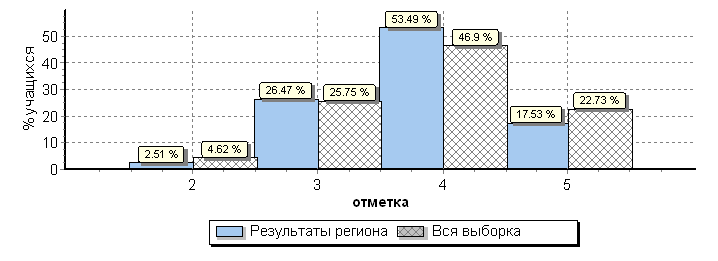 Сравнительный анализ результатов ВПР по России и Ленинградской области показал следующее: - по Ленинградской области отрицательные «неудовлетворительные» результаты  ниже чем по всей выборке: «2» на 2,11%; - по России «удовлетворительные» результаты незначительно больше чем по Ленинградской области: «3» на 0,72 %;- по Ленинградской области, в отличие от России, отмечается большой разрыв в получении «хороших» результатов:  «4» на  6,59%;- просматривается небольшое снижение оценок «отлично» в Ленинградской области по сравнению со всей выборкой, которое составляет 5,2%. Причина такого снижения в отметках заключается в резком скачке количества учащихся, написавших ВПР на оценку «хорошо»;- в целом качество образования выпускников  Ленинградской области выше по сравнению с Россией: ЛО – 71%, РФ – 69% (разница в 2%);- успеваемость выпускников Ленинградской области выше, чем по всей выборке: ЛО – 97%, РФ – 95%.  IV. Сравнительный анализ результатов ВПР по русскому языку 2018г. и 2019г. по Ленинградской области показал положительно - повышающуюся  динамику при переводе первичных баллов в отметки учащихся, что отражено наглядно в диаграмме, расположенной ниже. Общая диаграмма отметок Ленинградской области за 2018-2019гг.Сравнительный анализ результативности ВПР по Ленинградской области показал:- уменьшение «отрицательных» отметок в 2019г. по сравнению с 2018г. на 1%;- увеличение отметок «удовлетворительно»  в 2019 году по сравнению с предыдущим годом на 1,6%;- увеличение отметок «хорошо» в 2019г. на 0,5%;- уменьшение отметок «отлично» в 2019г. на 1%;- в целом качество начального общего образования в Ленинградской области в ., по сравнению с 2018г., показывает стабильно хороший результат с положительной динамикой на увеличение успеваемости выпускников начальной школы на 1%.V. Анализ качества начального общего образования Ленинградской области и России за 2018 и 2019гг. Сравнительный анализ качества начального общего образования за 2018 и 2019 гг. показал: - увеличение качества обученности учащихся 4 классов в 2019г. в Ленинградской области по сравнению с Россией на 1,4%;- общее незначительное снижение качества обученности выпускников в 2019г. по сравнению с 2018г. на 0,7%, что может быть  связано:обучением  в общеобразовательных школах детей - мигрантов из близлежащего зарубежья (Азербайджана, Узбекистана, Кыргызстана, Таджикистана и т.д.), большинство из которых не владеют русским языком как в устной, так и в письменной форме;с некоторыми сложными языковыми категориями и заданиями всероссийской контрольной работы, вызвавшими непонимание учащихся;со слабым инструментарием ВПР, несовершенной и однотипной системой оценивания работ, не в полной мере  учитывающей особенности восприятия языкового  материала младшими школьниками;многочисленными вариантами ВПР и  невозможностью ноднозначного понимания нечетких  критериев оценки отдельных заданий разными учителями школ;с недостатком опыта и знаний учащихся начальной школы в области осознанного понимания текста;с неблагоприятными социальными условиями  ряда младших школьников. VI. Статистические данные по качеству обученности четвероклассников  по 18 районам Ленинградской области в 2019г., показали положительную результативность во всех районах, что отражено в таблице и на диаграмме.Качество обученности четвероклассников по районам Ленинградской области в 2019г.  Сравнительный анализ данных по 18 районам Ленобласти выявил: 1. Наиболее высокая выше 70% результативность качества обученности выпускников начальной школы в 2019 году отмечается в следующих районах Ленобласти: - Сосновоборский (77%); - Волосовский и Кировский (76%); - Кингисеппский  (74%); - Выборский, Подпорожский и Тихвинский (72%); - Бокситогорский, Киришский и Ломоносовский (71%).2. Наиболее низкая результативность в 2019г., ниже 70% по Ленобласти, была отмечена в Приозерском районе (62%).3. В остальных районах Ленобласти просматривается стабильно хорошие результаты качества обученности выпускников в диапазоне от 67% до 69%.  Необходимо проанализировать выполнение заданий:-какие задания вызвали наибольшую сложность;- на что обратить внимание;- в каком классе изучаются темы, которые к 4 классу недостаточно усвоены обучающимися.Нужны адресные рекомендации районам, которые показали самые низкие результаты.«2»«3»«4»«5»Качество в %Ленинградская обл.2.526.553.517.571Бокситогорский муниципальный район0.2324.154.521.276Волосовский муниципальный район1.530.847.320.468Волховский муниципальный район3.728.651.116.768Всеволожский муниципальный район3.724.150.621.672Выборгский муниципальный район2.628.754.114.669Гатчинский муниципальный район224.155.818.174Кингисеппский муниципальный район1.427.253.517.871Киришский муниципальный район1.322.258.318.276Кировский муниципальный район2.328.952.116.769Лодейнопольский муниципальный район1.327.662.88.471Ломоносовский муниципальный район4.128.153.214.568Лужский муниципальный район1.925.752.42072Подпорожский муниципальный район3.53551.69.862Приозерский муниципальный район2.131.355.511.167Сланцевский муниципальный район02362.314.877Сосновоборский4.223.253.918.672Тихвинский муниципальный район1.42956.513.170Тосненский муниципальный район2.129.851.216.968